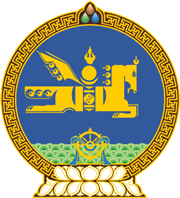 МОНГОЛ УЛСЫН ХУУЛЬ2023 оны 05 сарын 04 өдөр                                                                  Төрийн ордон, Улаанбаатар хотМОНГОЛ УЛСЫН ИХ ХУРЛЫН ТУХАЙ     ХУУЛЬД ӨӨРЧЛӨЛТ ОРУУЛАХ ТУХАЙ	1 дүгээр зүйл.Монгол Улсын Их Хурлын тухай хуулийн 24 дүгээр зүйлийн 24.4.2 дахь заалтыг доор дурдсанаар өөрчлөн найруулсугай: 		“24.4.2.Төрийн албаны зөвлөлийн дэргэдэх Ёс зүйн хорооны асуудал;”	2 дугаар зүйл.Энэ хуулийг Төрийн албан хаагчийн ёс зүйн тухай хууль хүчин төгөлдөр болсон өдрөөс эхлэн дагаж мөрдөнө.		 МОНГОЛ УЛСЫН ИХ ХУРЛЫН ДАРГА 				Г.ЗАНДАНШАТАР